             个人简历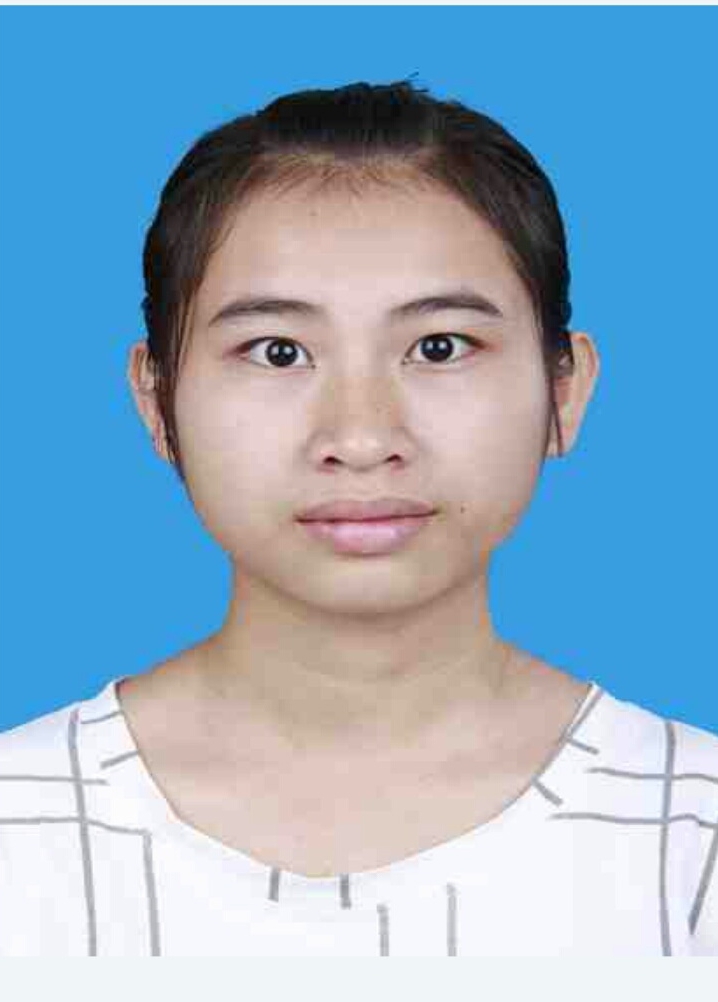 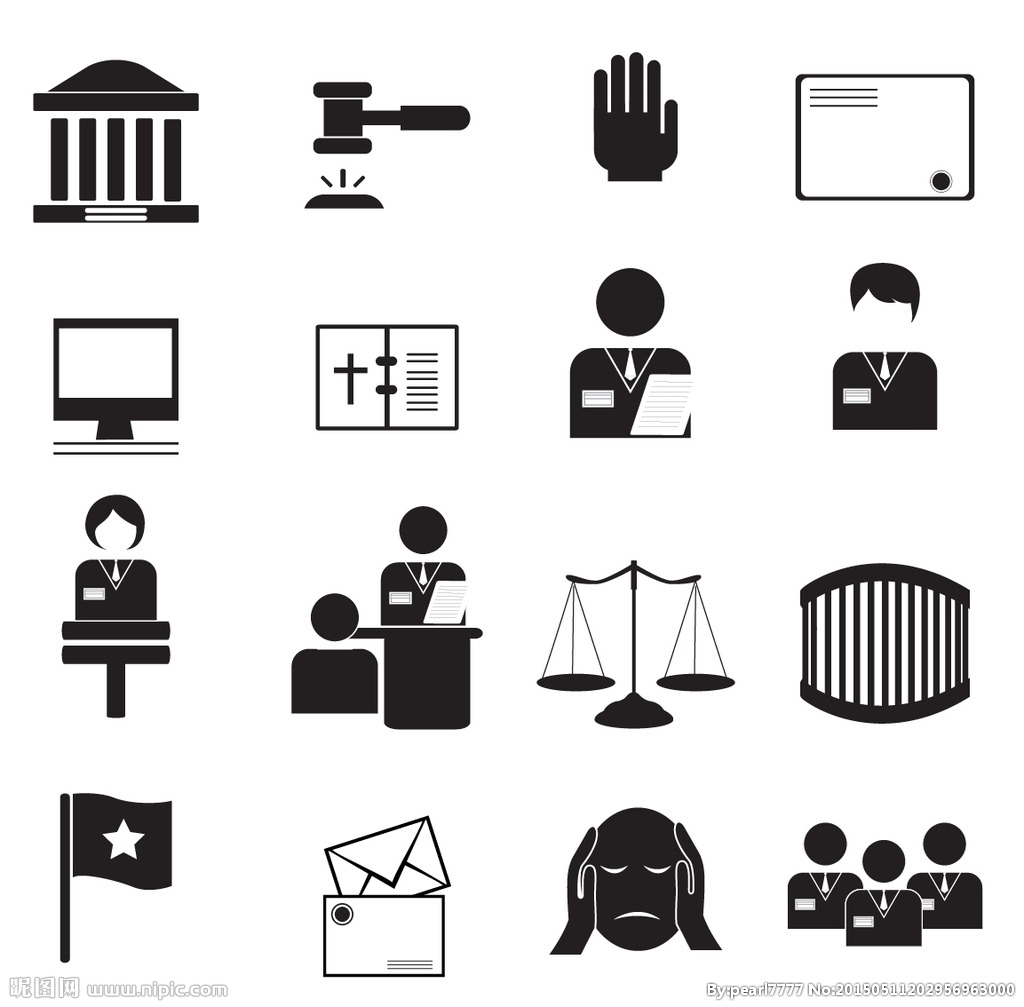 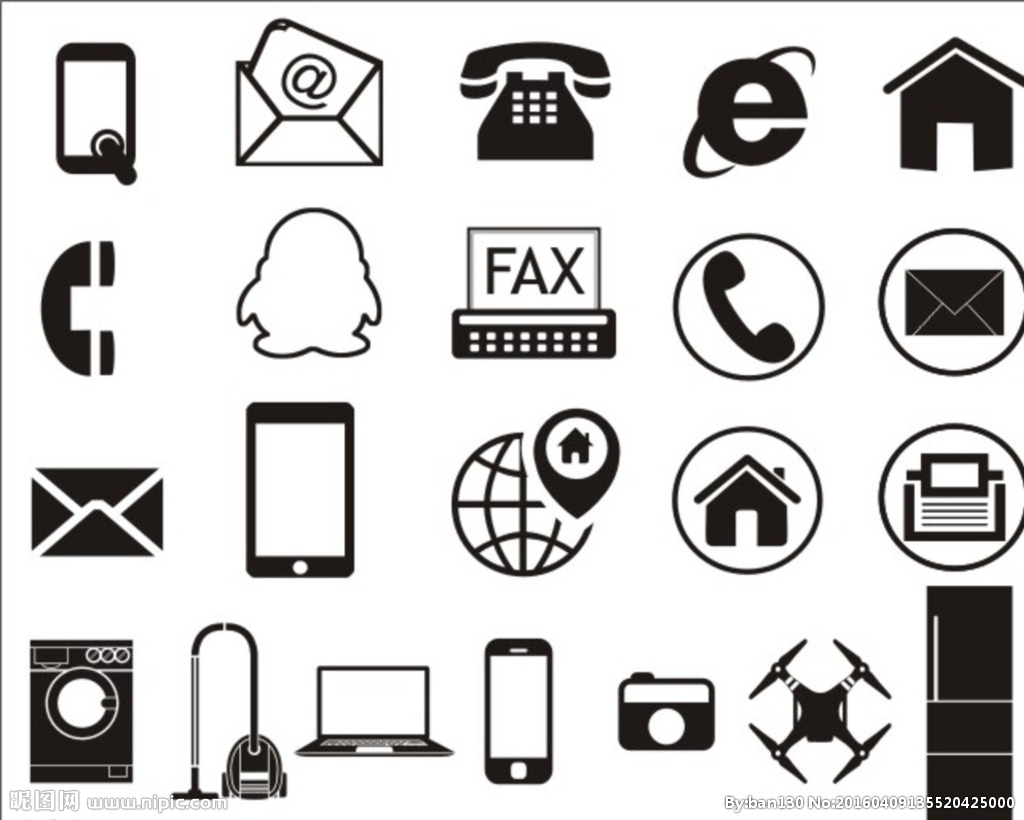 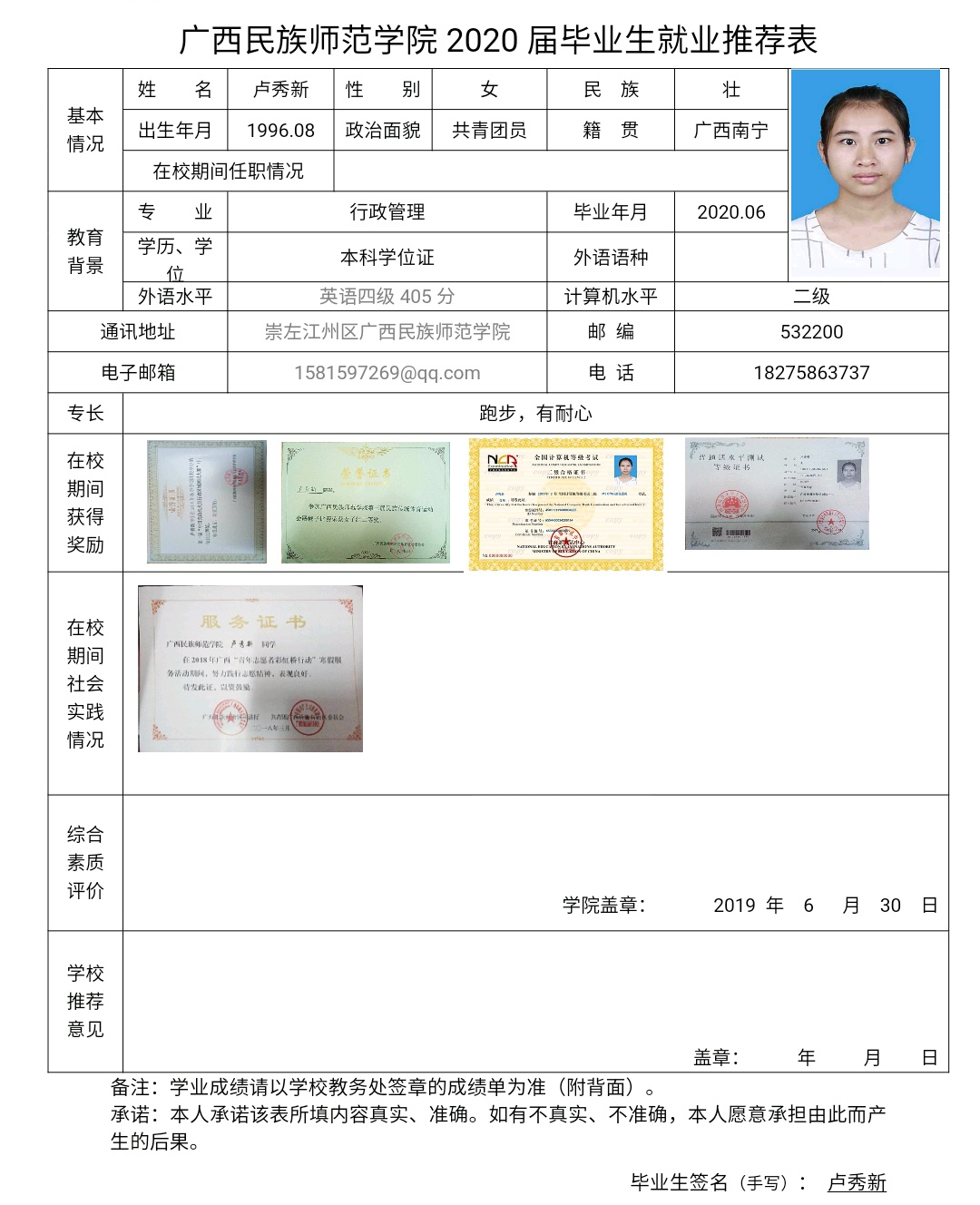 